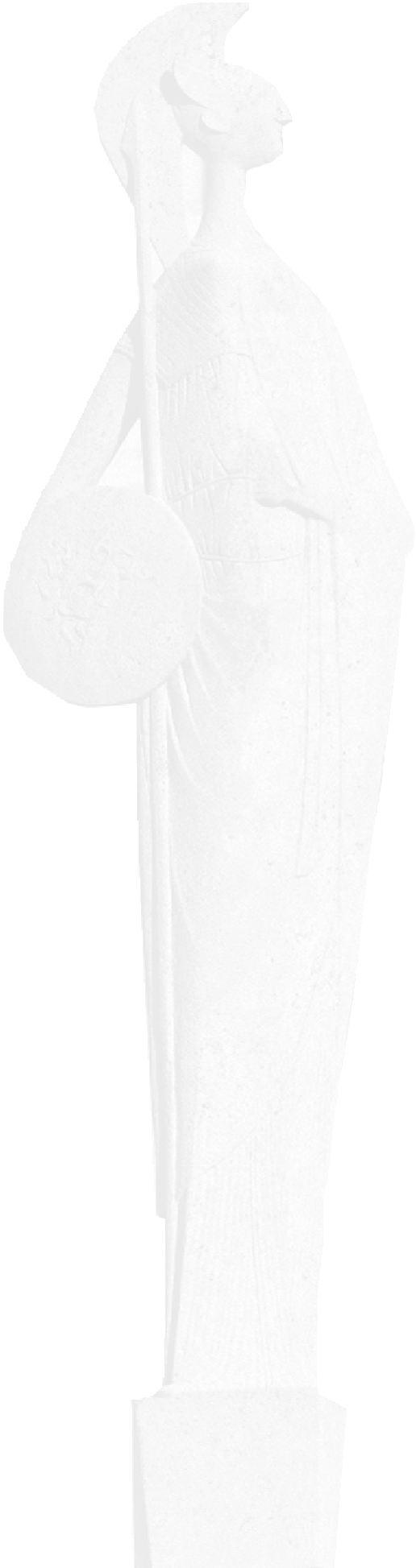 11 dicembre 2023 | ore 17:00AULA M(Università degli Studi di Trieste, Piazzale Europa 1 – Edificio centrale, ala sinistra, piano terra)Il caso delle "riammissioni informali a catena" sulla rotta balcanica alla luce dei vincoli europei e internazionali: recenti sviluppiProgrammaore 17:00Indirizzi di salutoProf. NICOLA MUFFATO, Coordinatore del Corso di Laurea in Giurisprudenza, Università degli Studi di Trieste Introduce e presiedeProf. STEFANO AMADEO, Università degli Studi di TriesteRelatriceAvv.ta CATERINA BOVE, Foro di TriesteConcludeProf. FABIO SPITALERI, Università degli Studi di TriesteCOMITATO SCIENTIFICO E ORGANIZZATIVO	LINK PER LA PARTECIPAZIONE ONLINEProf. Stefano Amadeo amadeo@units.it                                                                                                                           Prof. Fabio Spitaleri fspitaleri@units.itDott.ssa Martina Previatello martina.previatello@units.itDott.ssa Valentina Chieco valentina.chieco@phd.units.itIl seminario è organizzato nell’ambito del Progetto PRIN REACT “Re-shaping the EU Integration Agenda after the COVID Turmoil”, in collaborazione con il Forum “Immigrazione, Frontiere e Asilo” di AISDUE